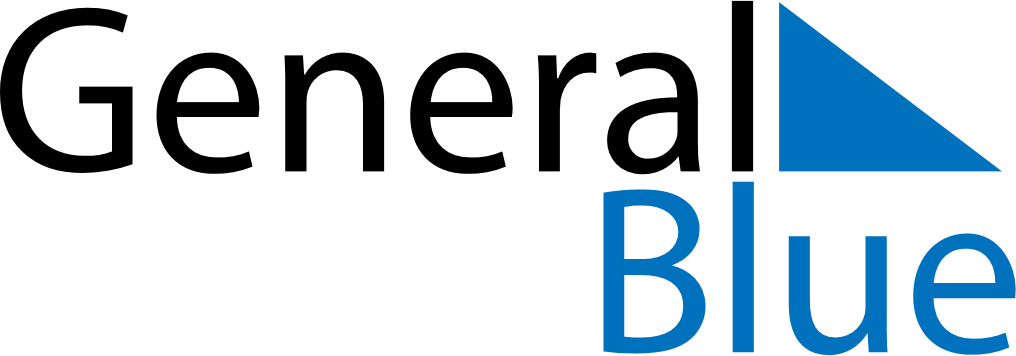 June 2024June 2024June 2024June 2024June 2024June 2024June 2024Boncourt, Jura, SwitzerlandBoncourt, Jura, SwitzerlandBoncourt, Jura, SwitzerlandBoncourt, Jura, SwitzerlandBoncourt, Jura, SwitzerlandBoncourt, Jura, SwitzerlandBoncourt, Jura, SwitzerlandSundayMondayMondayTuesdayWednesdayThursdayFridaySaturday1Sunrise: 5:38 AMSunset: 9:20 PMDaylight: 15 hours and 42 minutes.23345678Sunrise: 5:38 AMSunset: 9:21 PMDaylight: 15 hours and 43 minutes.Sunrise: 5:37 AMSunset: 9:22 PMDaylight: 15 hours and 45 minutes.Sunrise: 5:37 AMSunset: 9:22 PMDaylight: 15 hours and 45 minutes.Sunrise: 5:37 AMSunset: 9:23 PMDaylight: 15 hours and 46 minutes.Sunrise: 5:36 AMSunset: 9:24 PMDaylight: 15 hours and 47 minutes.Sunrise: 5:36 AMSunset: 9:25 PMDaylight: 15 hours and 49 minutes.Sunrise: 5:35 AMSunset: 9:25 PMDaylight: 15 hours and 50 minutes.Sunrise: 5:35 AMSunset: 9:26 PMDaylight: 15 hours and 51 minutes.910101112131415Sunrise: 5:35 AMSunset: 9:27 PMDaylight: 15 hours and 52 minutes.Sunrise: 5:34 AMSunset: 9:28 PMDaylight: 15 hours and 53 minutes.Sunrise: 5:34 AMSunset: 9:28 PMDaylight: 15 hours and 53 minutes.Sunrise: 5:34 AMSunset: 9:28 PMDaylight: 15 hours and 54 minutes.Sunrise: 5:34 AMSunset: 9:29 PMDaylight: 15 hours and 54 minutes.Sunrise: 5:34 AMSunset: 9:29 PMDaylight: 15 hours and 55 minutes.Sunrise: 5:34 AMSunset: 9:30 PMDaylight: 15 hours and 56 minutes.Sunrise: 5:34 AMSunset: 9:30 PMDaylight: 15 hours and 56 minutes.1617171819202122Sunrise: 5:34 AMSunset: 9:31 PMDaylight: 15 hours and 57 minutes.Sunrise: 5:34 AMSunset: 9:31 PMDaylight: 15 hours and 57 minutes.Sunrise: 5:34 AMSunset: 9:31 PMDaylight: 15 hours and 57 minutes.Sunrise: 5:34 AMSunset: 9:32 PMDaylight: 15 hours and 57 minutes.Sunrise: 5:34 AMSunset: 9:32 PMDaylight: 15 hours and 58 minutes.Sunrise: 5:34 AMSunset: 9:32 PMDaylight: 15 hours and 58 minutes.Sunrise: 5:34 AMSunset: 9:32 PMDaylight: 15 hours and 58 minutes.Sunrise: 5:34 AMSunset: 9:33 PMDaylight: 15 hours and 58 minutes.2324242526272829Sunrise: 5:35 AMSunset: 9:33 PMDaylight: 15 hours and 57 minutes.Sunrise: 5:35 AMSunset: 9:33 PMDaylight: 15 hours and 57 minutes.Sunrise: 5:35 AMSunset: 9:33 PMDaylight: 15 hours and 57 minutes.Sunrise: 5:35 AMSunset: 9:33 PMDaylight: 15 hours and 57 minutes.Sunrise: 5:36 AMSunset: 9:33 PMDaylight: 15 hours and 57 minutes.Sunrise: 5:36 AMSunset: 9:33 PMDaylight: 15 hours and 56 minutes.Sunrise: 5:37 AMSunset: 9:33 PMDaylight: 15 hours and 56 minutes.Sunrise: 5:37 AMSunset: 9:33 PMDaylight: 15 hours and 55 minutes.30Sunrise: 5:38 AMSunset: 9:33 PMDaylight: 15 hours and 54 minutes.